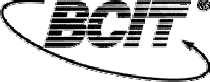 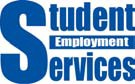 SAMPLE REFERENCE LISTYOUR NAME3700 Willingdon Avenue, Burnaby, BC V5A 3H2 604 451 - 6936REFERENCESChandler BingSupervisorInfo Processing Company Burnaby, BC604 555 – 1234Phoebe BuffetPresidentStewart Industries Vancouver, BC604 555 – 5566Joey TribbianiGraphic Design InstructorBritish Columbia Institute of Technology Burnaby, BC604 555 - 6789www.ses.bcit.ca	© Copyright BCIT 2002